Handledning för att sätta upp RegitWise med standardsetupFunktionen standard setup är i huvudsak för installation när någon från RIW Software är med och gör installationen. FörberedelserServer eller pc att installera RegitWise på.SQL databas med sa (system administrator) uppgifter. Eller möjlighet att lägga upp en ny användare på SQL servern som heter ex: regitwise (ska ha admin behörighet)Tillgång till domänserver för att lägga till Group PolicyLadda ner RegitWise från support.riwsoftware.comLicensfil med lämpligt antal pc avläsningarTillvägagångssätt för installationSkapa ett share på servern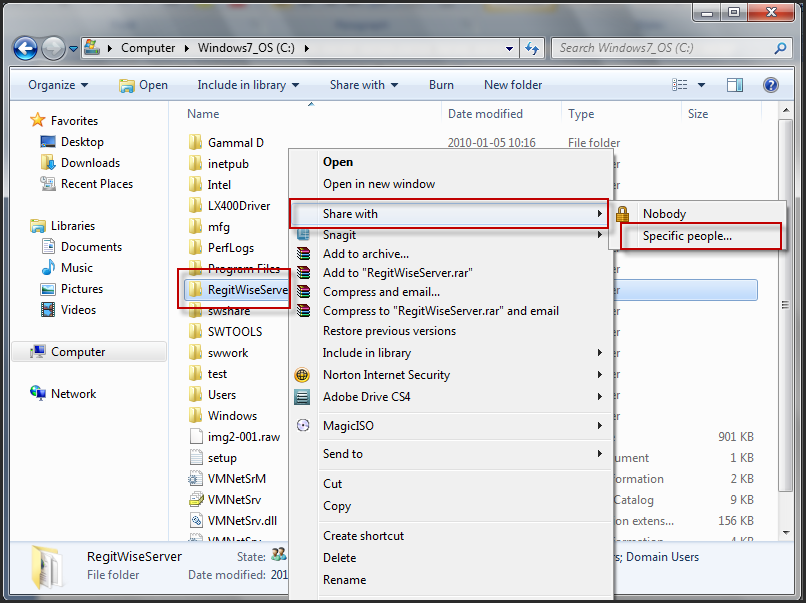 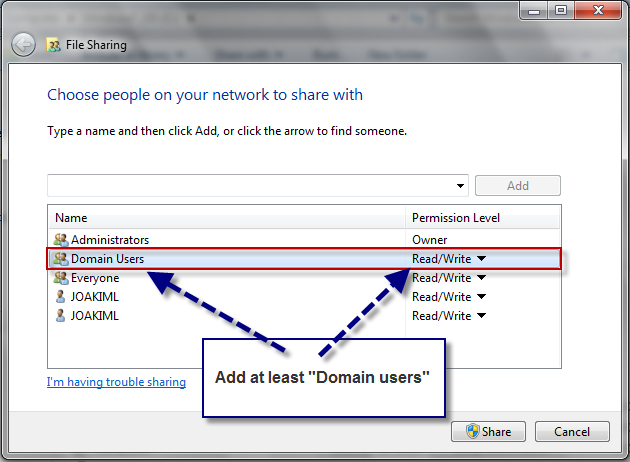 Skapa två mappar i detta sharet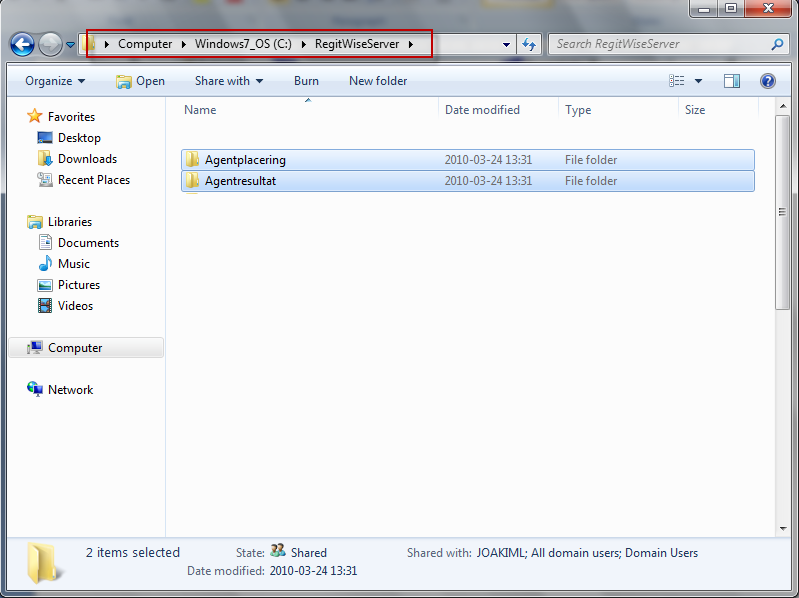 Placera licensfilen i rootmappen (\\servern\regitwiseserver\)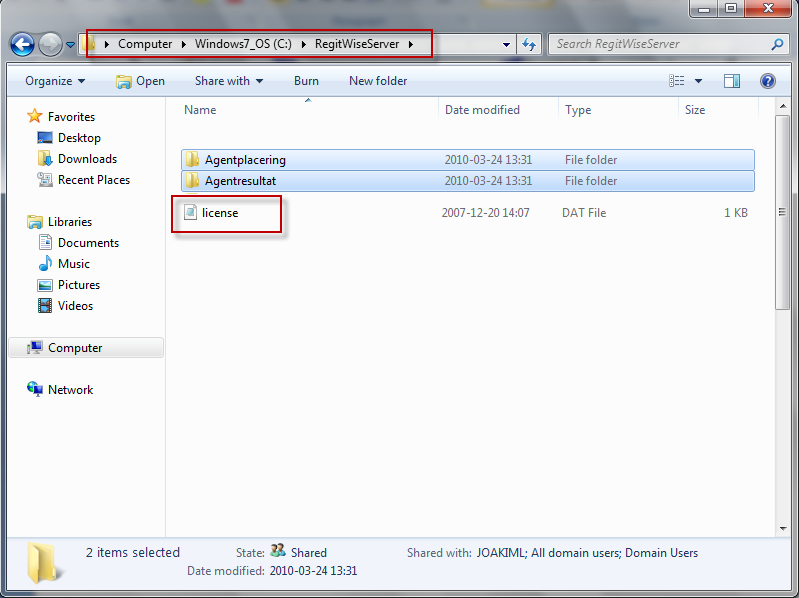 Installera filerna i sharet och klientprogrammet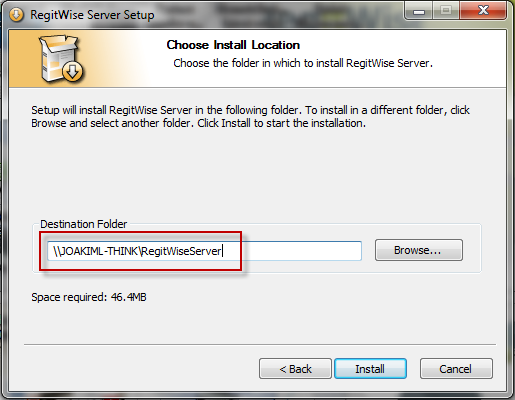 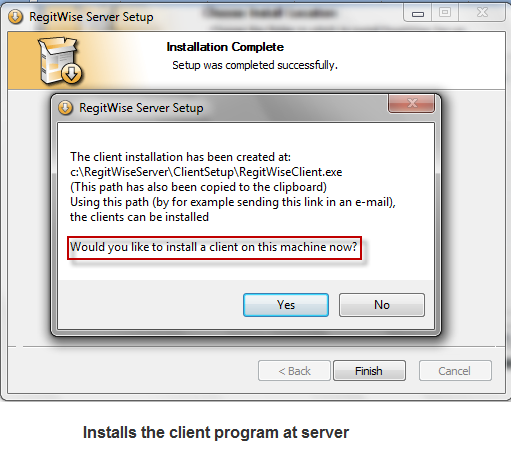 Skapa databas på sql servern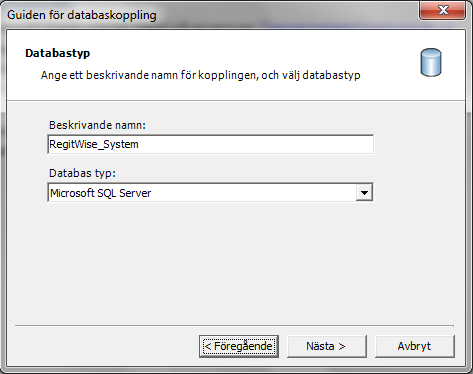 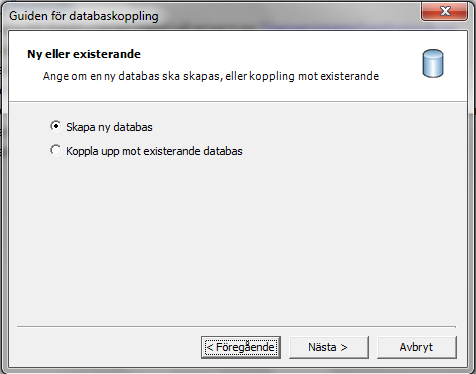 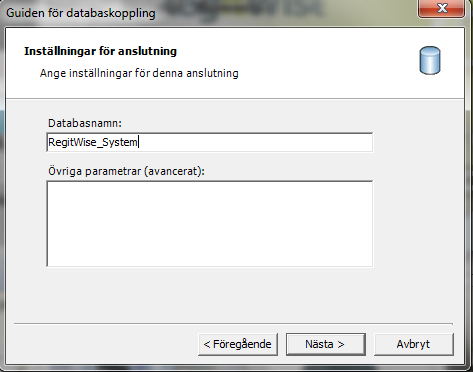 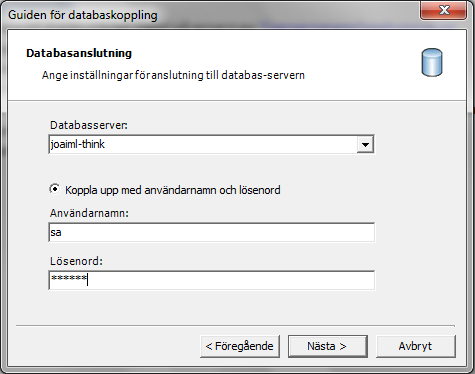 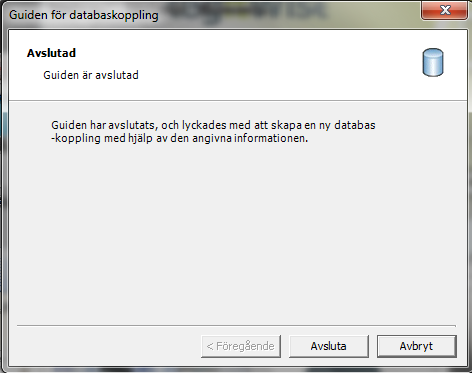 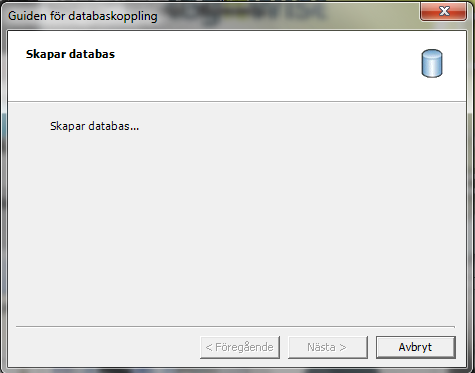 Skapa SuperUser konto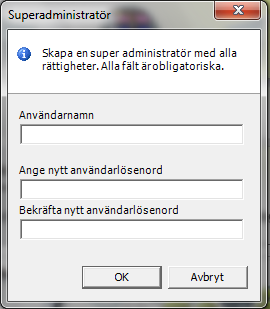 Gå in i administrationen och välj databaser, klicka på ”Standard setup”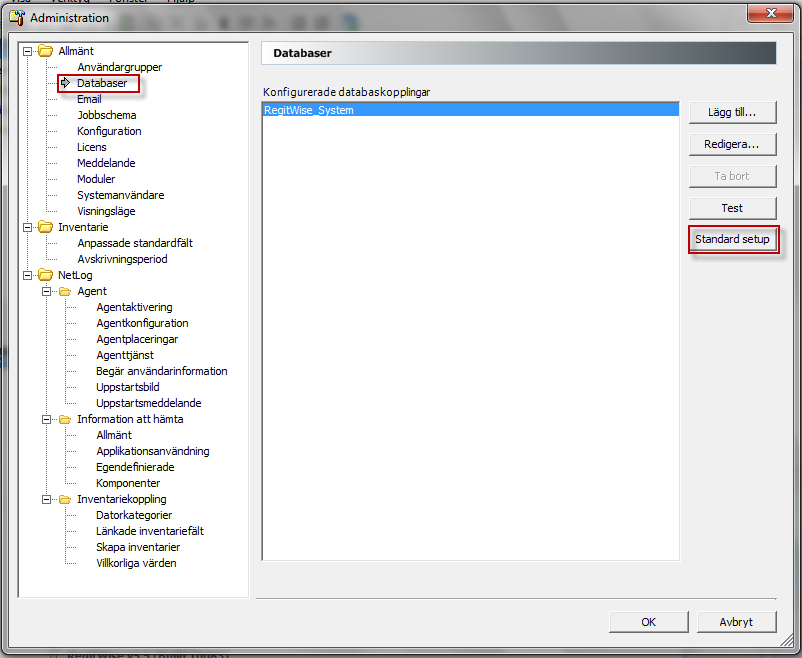 Ange sökvägen till AgentResultat och AgentPlacering, klicka på START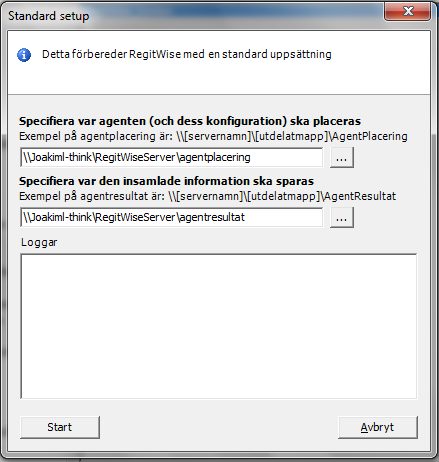 När uppsättet är klart, starta om RegitWise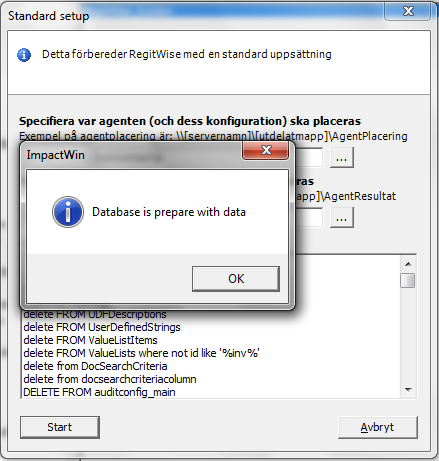 Starta om RegitWise för att inställningar ska slå igenom.Installera tjänst för inläsning av filer för avlästa pc, AD mm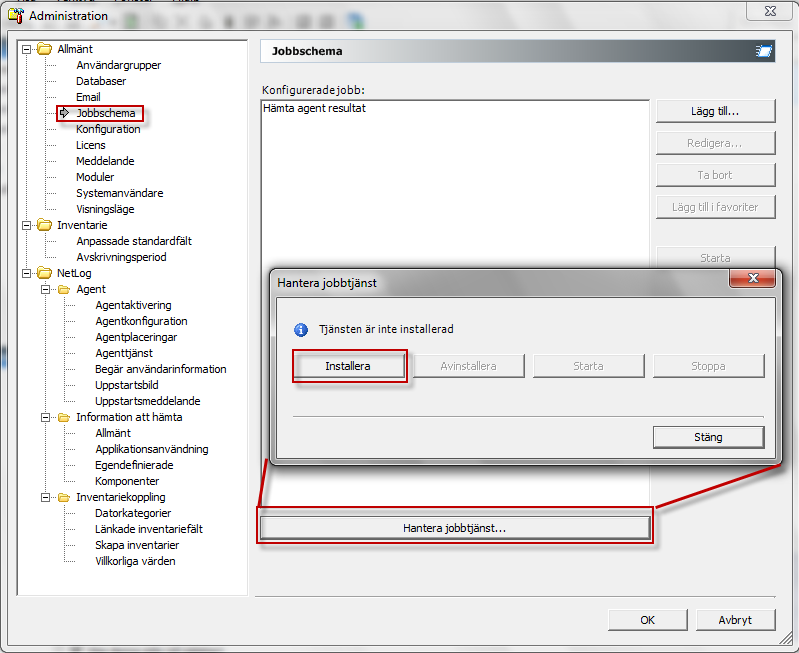 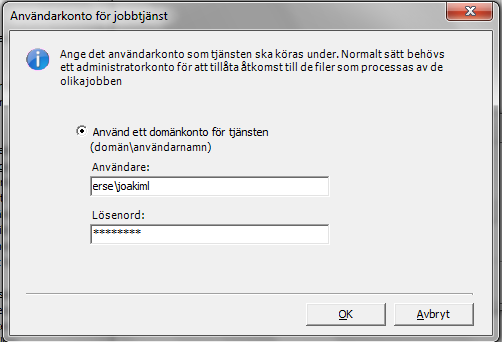 Use a domain account that not change password. (create a new domain user called RegitWise)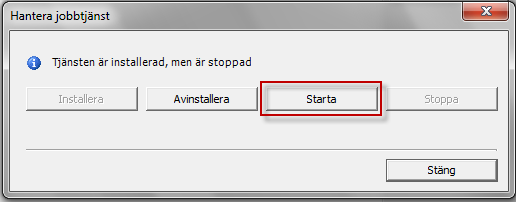 Start serviceSkapa jobb för att importera Active Directory uppgifter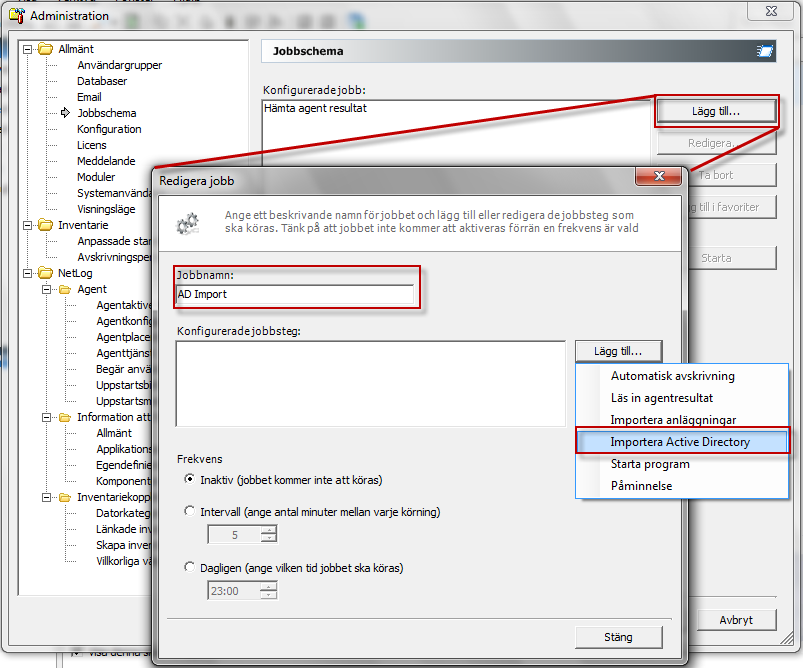 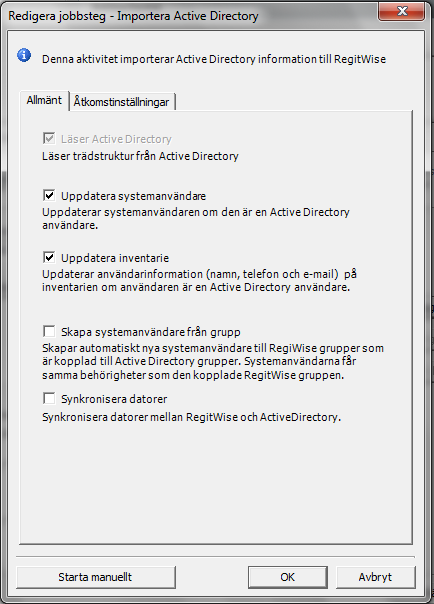 Mark suitable functions in this view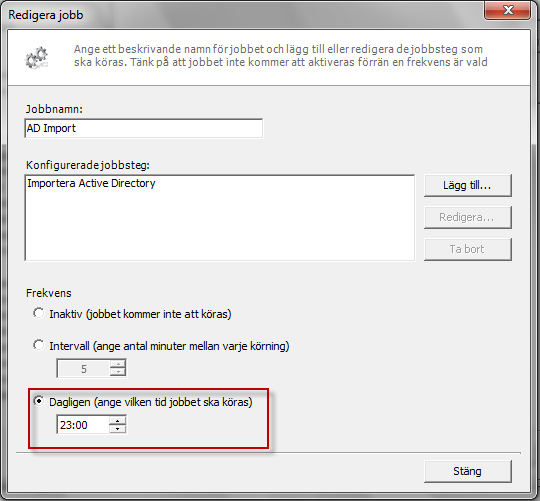 Choose scheduleTesta skanning genom att köra riwagenten på servern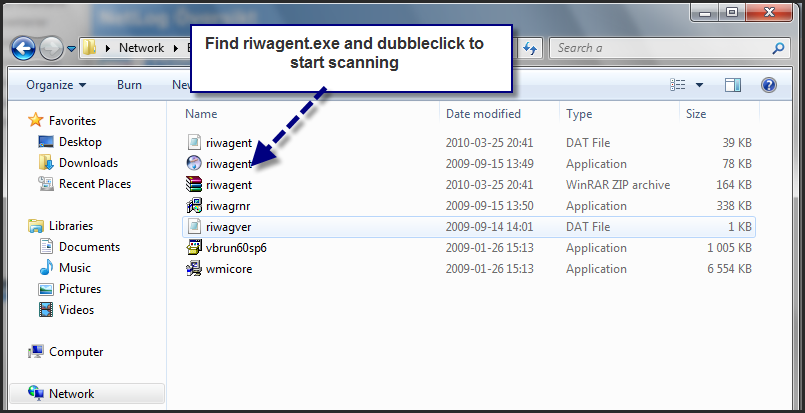 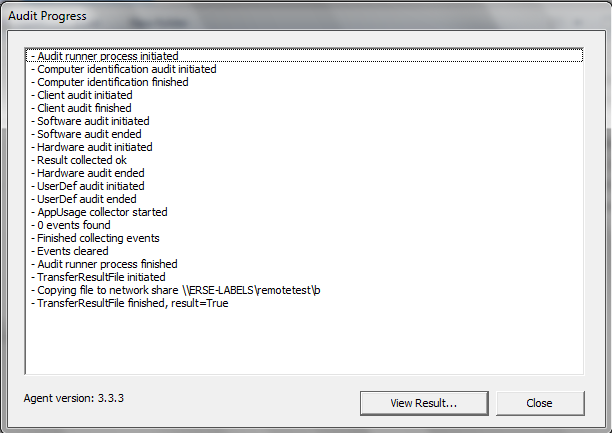 Check that result file is at the right folder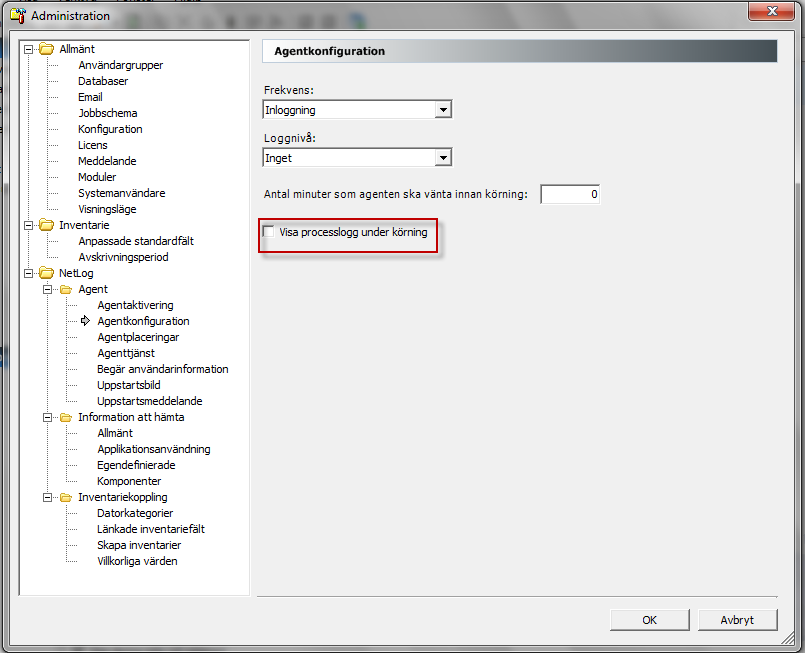 Uncheck “Visa processlogg”Kontrollera att filen hämtades från AgentResult mappen av tjänsten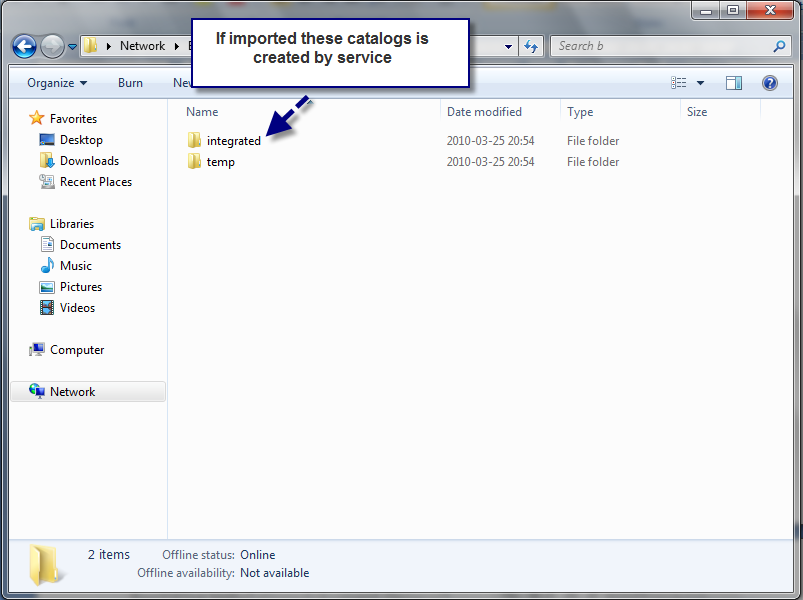 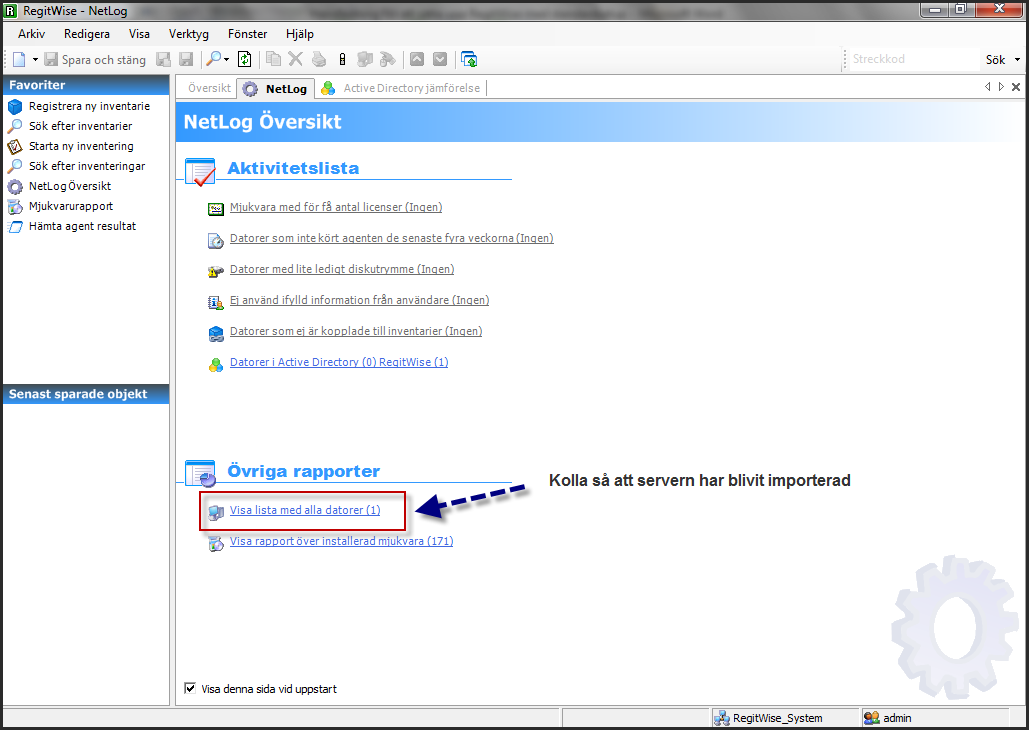 Skapa group policy objekt och spara på servern.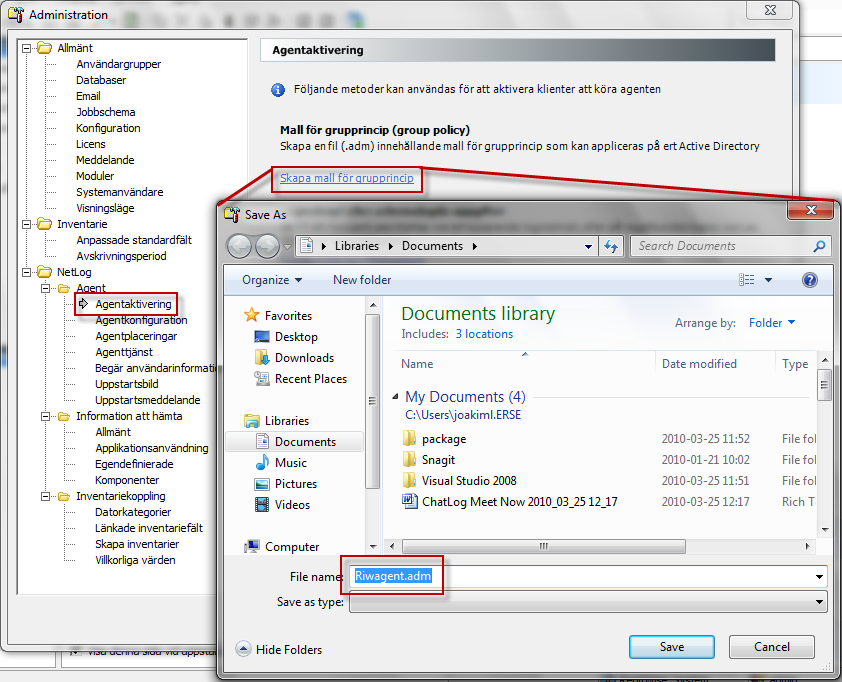 Lägg till Group Policy på domän server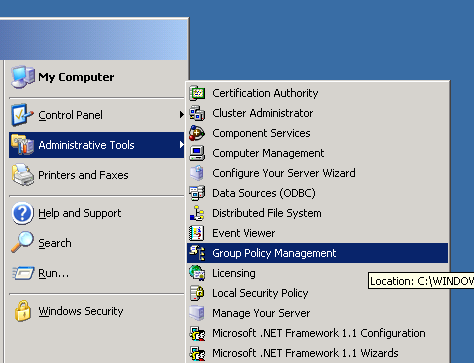 Starta Group Policy Management (om den inte finns kan man ladda ner den från Microsoft)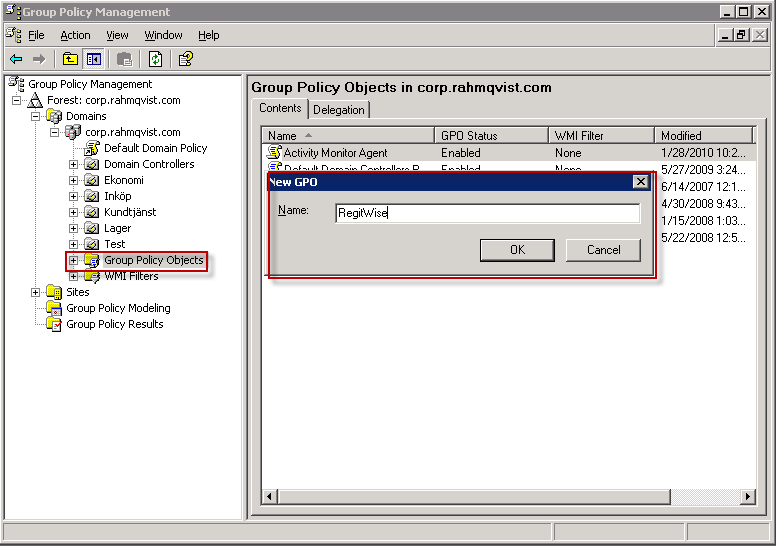 Skapa en policy som heter RegitWise. Höger klicka sedan på denna policy och välj EDIT.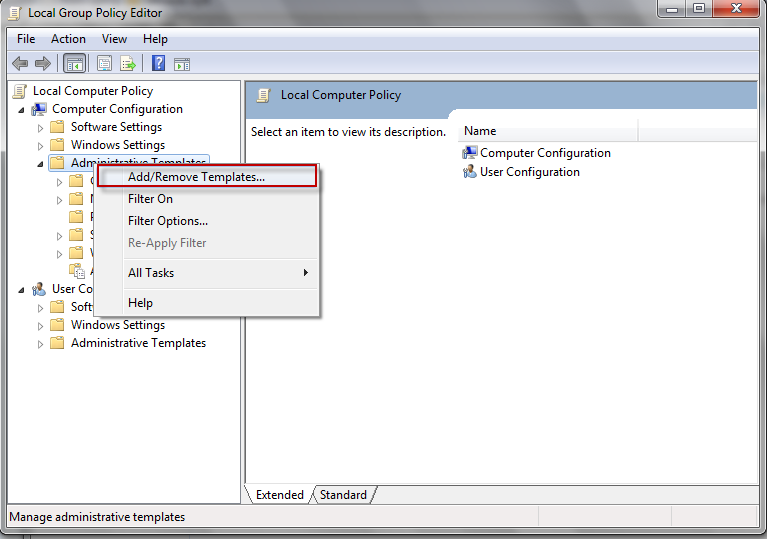 Du kommer då till denna vy, gör enligt bilden.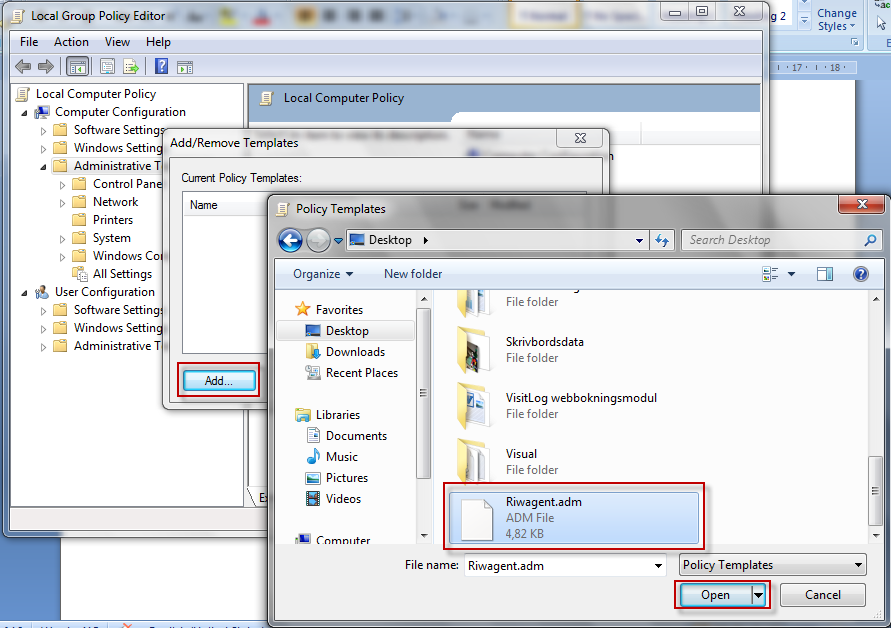 Choose Group Policy file that you created before from RegitWise.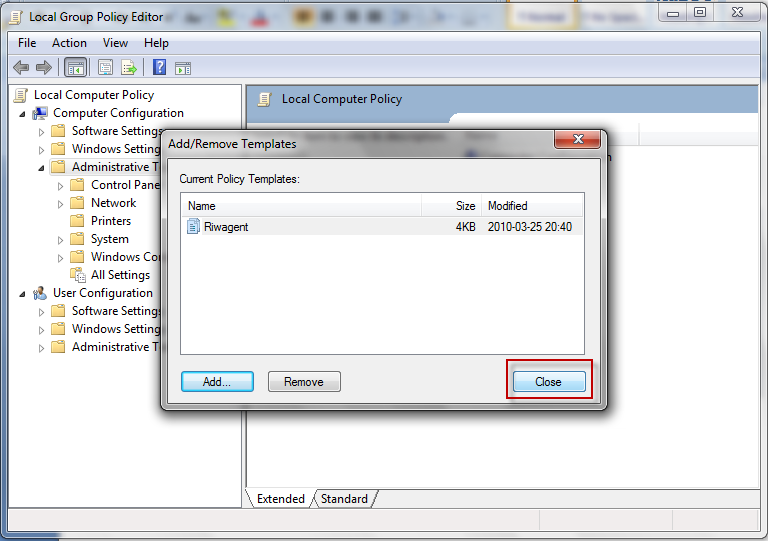 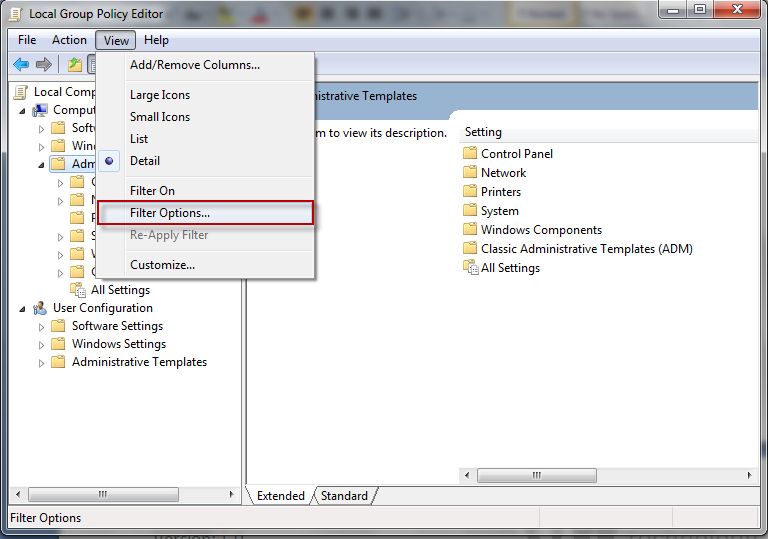 Remove any options from View/Filter Options. (No boxes should be marked).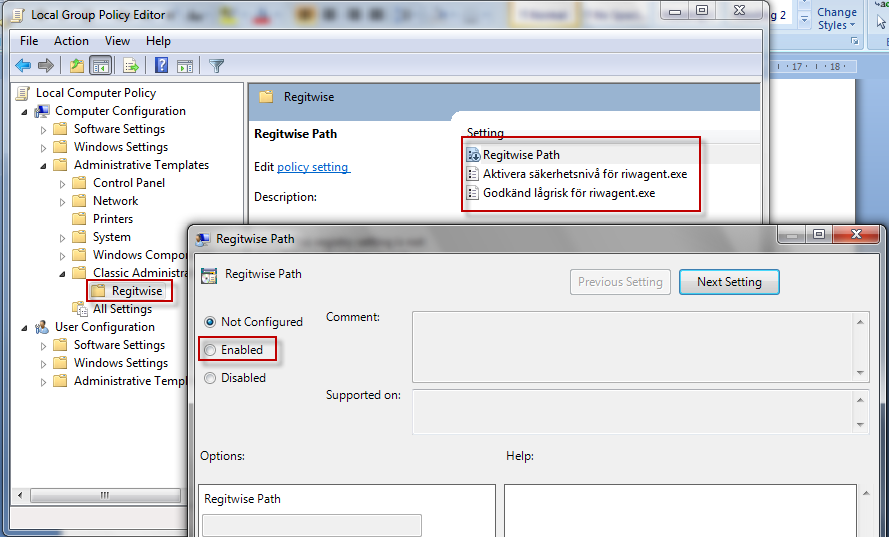 Find RegitWise group policy and enable all three(3) policys.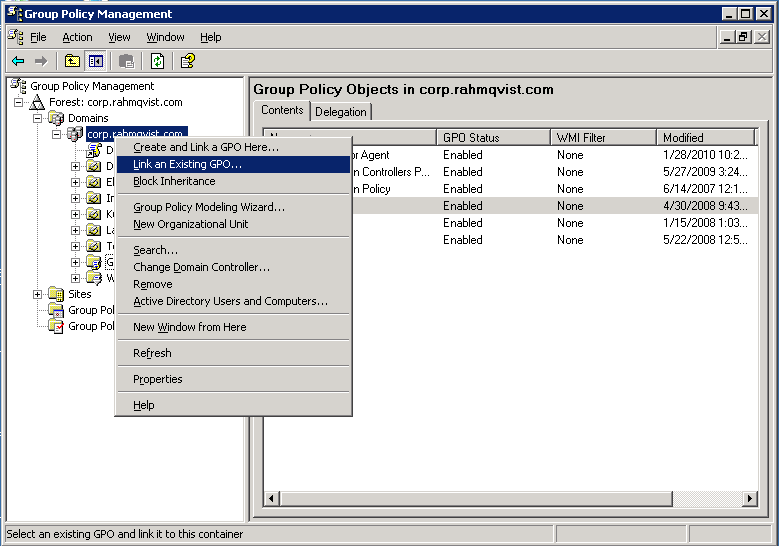 Välj sedan ett OU som policyn ska gälla för. Eller välj topp domänen som det är gjort här. Höger klicka och välj Link an existing GPO.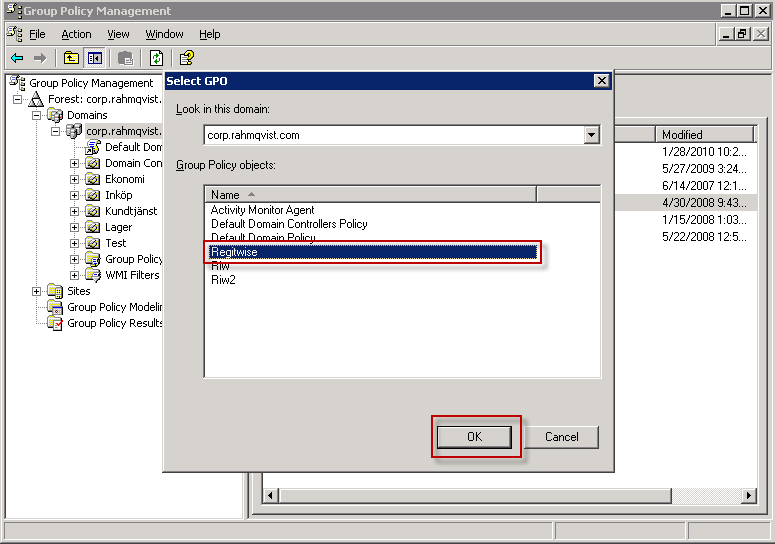 Välj ok, sedan är det klart!!!